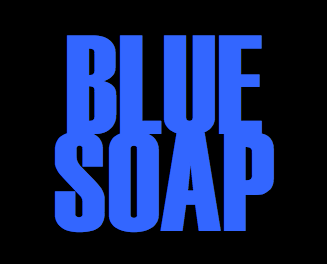 The WatchmakersTheir new single on Loaded Soul RecordsIlluminationRelease Date: Thursday 12th June 2014Format: Limited Edition Vinyl & Digital Download“The band’s vintage psych sound – all driving guitars, pounding bass and crashing drums – is like a battering ram to the senses, a perfect cocktail of Brian Jonestown Massacre menace and Spacemen 3-esque trippyness.” David Sue - Manchester Evening News, May 2014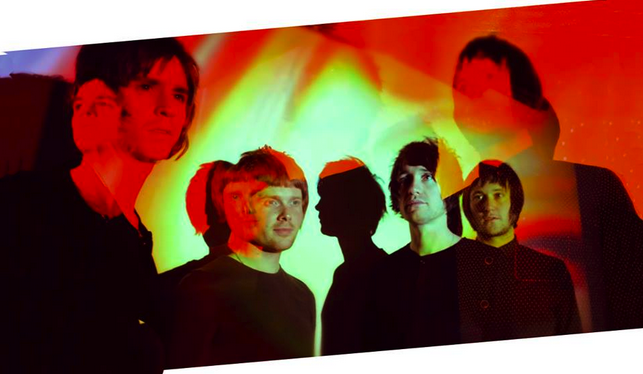 L-R:Following headline appearances at two sold out Psychedelic Happenings in Manchester as well as playing with the likes of The Pretty Things, Jacco Gardner, Dark Bells and Exit Calm, The Watchmakers were invited to play a BBC Showcase in February 2014 where BBC 6 Music recommended them as ‘ones to watch’.  June 2014 see the release of two new tracks – Illumination and Carpe Diem. The songs, the first release from the Manchester based label Loaded Soul Records, will be available on limited edition vinyl and digital download. “Imagine if Noel Gallagher’s solo record had actually been willing to cut loose and explore its boundaries, and you might be arriving somewhere near to their sound” Drowned In Sound  “One of the juiciest psych-rock delights you could pluck from the  music playing fields of the UK now” Louder Than War review of Before Questions Became “The visceral charge of Black Rebel Motorcycle Club and the psychedelic adventure of Primal Scream” Manchester Evening NewsFor Interviews, live sessions and photographs please contact: Andrea Lynch - andrea@bluesoapmusic.com 0161 947 0012 or 07851 064 020